УТВЕРЖДАЮПриказ директора колледжа от 25.05.2021 г. № 119/1РАБОЧАЯ ПРОГРАММа УЧЕБНОЙ ДИСЦИПЛИНЫОП.10 Программирование для автоматизированного оборудованияпрограмма подготовки специалистов среднего звенасреднего профессионального образования по специальности 15.02.08 Технология машиностроения2021 г. СОДЕРЖАНИЕ  1.ПАСПОРТ РАБОЧЕЙ ПРОГРАММЫ УЧЕБНОЙ ДИСЦИПЛИНЫПрограммирование для автоматизированного оборудованияОбласть применения рабочей программы              Рабочая программа учебной дисциплины является частью примерной основной профессиональной образовательной программы в соответствии с ФГОС по специальности 15.02.08 Технология машиностроения               Рабочая программа учебной дисциплины может быть использована в дополнительном профессиональном образовании (в программах повышения квалификации и переподготовки) и в профессиональной подготовке по специальности 15.02.08 Технология машиностроения1.2 Место учебной дисциплины в структуре основной профессиональной образовательной программы: профессиональный цикл.1.3. Цели и задачи учебной дисциплины – требования к результатам освоения дисциплины:     В результате освоения учебной дисциплины обучающийся должен уметь:- использовать справочную и исходную документацию при написании управляющих программ (УП);-  рассчитывать траекторию и эквидистанты  инструментов, их исходные точки, координаты опорных точек контура детали;- заполнять формы сопроводительной документации;- выводить УП на программоносители, заносить УП в память системы ЧПУ станка;- производить корректировку и доработку УП на рабочем месте.      В результате освоения учебной дисциплины обучающийся должен знать:- методы разработки и внедрения управляющих программ для обработки простых деталей в автоматизированном производстве.1.4. Рекомендуемое количество часов на освоение рабочей  программы учебной дисциплины:максимальной  учебной нагрузки обучающегося - 99  часов, в том числе: обязательной аудиторной учебной нагрузки обучающегося - 66 часов;     самостоятельной работы обучающегося - 33  часов.СТРУКТУРА И СОДЕРЖАНИЕ УЧЕБНОЙ ДИСЦИПЛИНЫПрограммирование для автоматизированного оборудования Объем учебной дисциплины и виды учебной работы2.2. Тематический план и содержание учебной дисциплины «Программирование для автоматизированного оборудования»3. условия реализации УЧЕБНОЙ дисциплины3.1. Требования к минимальному материально-техническому обеспечениюРеализация учебной дисциплины требует наличия учебного кабинета «Технология машиностроения», лаборатории «Автоматизированного проектирования технологических процессов и программированных систем ЧПУ» и мастерской станков с ЧПУ.Оборудование учебного кабинета:- посадочные места по количеству обучающихся;- рабочее место преподавателя;Технические средства обучения:-компьютер с лицензионным программным обеспечением и мультимедиапроектор;Оборудование лаборатории:- посадочные места для обучающихся;- рабочее место преподавателя;Технические средства обучения:-компьютер с лицензионным программным обеспечением и мультимедиапроектор;- малогабаритные фрезерные станки с СЧПУ;- малогабаритные токарные станки с СЧПУ.Оборудование мастерской:-  посадочные места для обучающихся;- рабочее место преподавателя;- токарные станки с ЧПУ;- фрезерные станки с ЧПУ.3.2. Информационное обеспечение обученияПеречень рекомендуемых учебных изданий, Интернет-ресурсов, дополнительной литературыОсновные источники:Серебреницкий П.П., Схиртладзе А.Г. Программирование для автоматизированного оборудования Учебник для средн. проф. учебных заведений – М.: Высшая школа. 2012. Дополнительные источники:Белянин П.Н. Гибкие производственные системы: Учеб. пособие для машиностроительных техникумов / П.Н. Белянин, М.Ф Издон, А.С. Жогин -М: Машиностроение, 1998. Гжиров Р.И., Серебреницкий П.П. Программирование обработки на станках с ЧПУ: Справочник. - Л.: Машиностроение. Ленинградское отд-ние, 1990.Дерябин А.Л. Программирование технологических процессов для станков с ЧПУ: Учебное пособие для техникумов. - М.: Машиностроение, 1984;Интернет-ресурсы: www.sapr.ru4. КОНТРОЛЬ И ОЦЕНКА РЕЗУЛЬТАТОВ ОСВОЕНИЯ УЧЕБНОЙ ДИСЦИПЛИНЫКонтроль и оценка результатов освоения учебной дисциплины осуществляется преподавателем в процессе проведения практических занятий и лабораторных работ, тестирования, а также выполнения студентами индивидуальных заданий, проектов, исследований.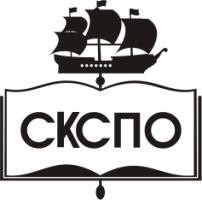 государственное автономное профессиональное образовательное учреждение Самарской области«Самарский колледж сервиса производственного оборудования имени Героя Российской ФедерацииЕ.В. Золотухина»стр.ПАСПОРТ Рабочей ПРОГРАММЫ УЧЕБНОЙ ДИСЦИПЛИНЫ4СТРУКТУРА и содержание УЧЕБНОЙ ДИСЦИПЛИНЫ5условия реализации  учебной дисциплины9Контроль и оценка результатов Освоения учебной дисциплины11Виды учебной работы Количество часовМаксимальная учебная нагрузка (всего)99Обязательная аудиторная учебная нагрузка (всего)66Самостоятельная работа обучающегося (всего)33Итоговая аттестация в форме экзаменаНаименование разделов и темСодержание учебного материала, лабораторные работы и практические занятия, самостоятельная работа студентовОбъем часовУровень усвоенияРаздел 1 Подготовка к разработке управляющей программы (УП)26Тема 1.1. Этапы подготовки УП Содержание учебного материала21Тема 1.1. Этапы подготовки УП Определение номенклатуры деталей для обработки на станках с программным управлением, гибких производственных системах. Классификация деталей по конструктивно-технологическим признакам. Разработка УП1Тема 1.2. Технологическая документация.Содержание учебного материала21Тема 1.2. Технологическая документация.Требования к технологической документации. Справочная, исходная и сопроводительная документация.1Тема 1.3. Расчет элементов контура деталиСодержание учебного материала22Тема 1.3. Расчет элементов контура деталиГеометрические элементы контура детали. Опорная точка. Решение типовых геометрических задач. Пример расчета координат опорных точек контура детали. Лабораторная работа №1. Расчет элементов контура детали.Контрольная работа по темам - Этапы подготовки УП. Технологическая документация.  Расчет элементов контура детали.222Тема 1.4. Расчет элементов траектории инструментаСодержание учебного материала21Тема 1.4. Расчет элементов траектории инструментаЭквидистанта. Эквидистанта к отрезку прямой, к дуге окружности. Сопряжение соседних участков эквидистанты. Пример расчета координат опорных точек эквидистанты1Тема 1.5. Структура УП и ее форматСодержание учебного материала21Тема 1.5. Структура УП и ее форматУправляющая программа, информация, содержащаяся в УП, структура кадра, значение стандартных адресов. Назначение формата кадра, содержание формата кадра.1Тема 1.6. Запись, контроль и редактирование УПСодержание учебного материала21Тема 1.6. Запись, контроль и редактирование УППредставление УП на программоносителях. Код ISO-7bit. Подготовка кадров с использованием персональных компьютеров. Назначение. Состав. Режим работы.Лабораторная работа №2  Расшифровка УП21Самостоятельная работа:8Последовательность и этапы разработки УП. Необходимая технологическая документация, справочная, исходная и сопроводительная. Расчет и определенно координаты контура деталей. Построение, расчет и определение координаты опорных точек эквидистанты к контуру детали. Кодирование и расшифровка содержимого кадра УП.Раздел 2. Программирование обработки деталей на  металлорежущих станках с ЧПУ22Тема 2.1. Программирование обработки деталей на сверлильных станках с ЧПУСодержание учебного материала21Тема 2.1. Программирование обработки деталей на сверлильных станках с ЧПУВиды отверстий и последовательность переходов их обработки. Типовые технологические схемы обработки отверстий. Программирование обработки групп  отверстий на сверлильном станке с ЧПУ.1Тема 2.2. Программирование обработки деталей на токарных станках с ЧПУСодержание учебного материала21,2Тема 2.2. Программирование обработки деталей на токарных станках с ЧПУПереходы токарной обработки. Типовые технологические схемы обработки зон выборки массива материала. Программирование обработки деталей на токарном станке с ЧПУ1,2Тема 2.2. Программирование обработки деталей на токарных станках с ЧПУПрактическая работа №1 Разработка УП обработки детали на токарном станке с ЧПУ.2Тема 2.3. Программирование обработки деталей на фрезерных станках с ЧПУСодержание учебного материала21,2Тема 2.3. Программирование обработки деталей на фрезерных станках с ЧПУПереходы фрезерной обработки. Многокоординатная обработка контуров и поверхностей на фрезерном станке с ЧПУ.Программирование обработки контуров и поверхностей на фрезерном станке с ЧПУ.1,2Тема 2.3. Программирование обработки деталей на фрезерных станках с ЧПУПрактическая работа №2Разработка УП обработки деталей на фрезерном станке с ЧПУ.2Тема 2.3. Программирование обработки деталей на фрезерных станках с ЧПУСамостоятельная работа:8Тема 2.3. Программирование обработки деталей на фрезерных станках с ЧПУРазработка УП обработки детали на сверлильном станке с ЧПУ. Разработка УП обработки детали на токарном станке с ЧПУ. Разработка УП обработки детали на фрезерном станке с ЧПУ.Всего по дисциплине66Результаты обучения(освоенные умения, усвоенные знания)Формы и методы контроля и оценки результатов обучения 12Умения: Использовать справочную и исходную документацию при написании УПЛабораторные и практические работырассчитывать траекторию и эквидистанты инструментов, их исходные точки, координаты опорных точек контура деталиЛабораторные и практические работызаполнять формы сопроводительной документацииЛабораторные и практические работывыводить УП на программоносители, заносить УП в память системы ЧПУ станкаЛабораторные и практические работыпроизводить корректировку и доработку УП на рабочем местеЛабораторные и практические работыЗнания:Лабораторные и практические работыметоды разработки и внедрения управляющих программ для обработки простых деталей в автоматизированном производствеЛабораторные и практические работы